Oakham Town Council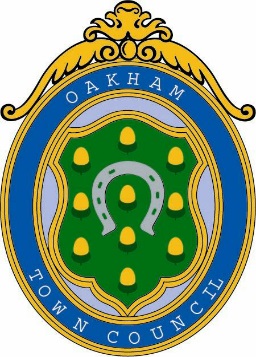 Rol House, Long Row, Oakham, Rutland, LE15 6NL  01572 723627         enquiries@oakhamtowncouncil.gov.ukwww.oakhamtowncouncil.gov.ukMINUTES OF A MEETING OF OAKHAM TOWN COUNCIL HELD ON WEDNESDAY 10 NOVEMBER 2021 AT 6.30 P.M. IN THE TOWN COUNCIL CHAMBERSIN ATTENDANCE:	Cllrs:  A. Burton, Buxton, Denyer, D. Graham, A. Lowe, Z. Nealson, C. Nix, A. Orchard, D. Romney & S-A. Wadsworth, ALSO IN ATTENDANCE:	K. Bell (Locum Town Clerk), K. Geraghty (Deputy Clerk) & 				12 residentsAPOLOGIES:		Cllrs. Fresia-FarellyABSENTEE:			Cllr. K. GilbodyCllr Nealson opened the meeting and welcomed all present.11/21 – 01	APOLOGIES AND REASONS FOR ABSENCES:  Apologies were received from Cllr. Fresia-Farelly.It was proposed, seconded and RESOLVED that the apology received from Cllr. Fresia-Farelly in respect of a work commitment be accepted				Unanimous11/21 – 02	DECLARATIONS OF MEMBERS INTERESTS AND APPLICATIONS FOR DISPENSATIONS:  No interests were declared; however, Cllrs Burton and Orchard stated that they would declare interests in items relating to the allotments.11/21 - 03	DEPUTATIONS FROM MEMBERS OF THE PUBLIC:  An opportunity for 			members of the public to speak in accordance with Standing Orders 1 (d)- 			1(i)11/21-03.1	Deputations from members of the public present:  A 			resident spoke in support of a new skatepark.	11/21-03.2	Correspondence from resident:  An email had been 			received from a resident (copied to members) advising that 			whilst they were not opposed to the building of a skatepark 			they were not in favour of it being sited at the Royce			Recreational Ground.The Chairman proposed that Standing Orders be suspended in order to vary the order of the agenda items and to bring forward the Oakham Skatepark Project.  This proposal was seconded and approved.							`	UnanimousThese minutes are not a verbatim report of the meeting. but a summary of discussions and decisions madeChairman:	……………………………………………………	Date:	08 December 202111/21 – 04	OAKHAM SKATEPARK PROJECT:  	It was reported that in February 2021 OTC  had considered correspondence 	received from young people’s services requesting a start-up grant of £500 	to get 	the Oakham Skate 	Park project up and running. This funding was 	agreed however due to lockdown 	and various other frustrations the 	project had been hibernated and the money had not yet been passed over. 	It was further reported that an Oakham resident whose son was part of 	the original steering group, was attempting to get the project back up and 	running so that things could move forward.  If a suitable venue could be 	identified, then the original skate park steering group would work together 	to move forward and obtain funding.  At this stage OTC was being asked to 	consider whether it was able to offer the possibility of a skate park being 	built at either Cutts	Close, Willow Crescent, Royce Playing 	Field or 	Centenary Field.  Following a discussion, it was proposed, seconded and:	RESOLVED:	That OTC was supportive of a skatepark being built in 				Oakham subject to a suitable location being identified and 				funding being obtained.	It was further	RESOLVED:	That OTC would set up a Skatepark Working Group 				consisting of 3 members of OTC, 2 RCC 					Representatives and 2 resident representatives.											Unanimous	It was further	RESOLVED:	That the OTC representatives on the WG would be 				considered at the December meeting of the council.											Unanimous11/21 – 05	MEETING HELD ON 13 OCTOBER 2021		11/21 -05.1	MINUTES: Following a discussion it was proposed, seconded 				andRESOLVED:	By a majority of 7 in favour with 3 abstentions 			that the minutes from the meeting be approved 		and signed by the Chairman as a correct record 		of the proceedings.  Cllr Lowe requested that 			his abstention be minuted as did Cllrs Buxton 			and Denyer who were not present.							BY MAJORITY		11/21-05.2	Update on matters arising not included elsewhere on the 				agenda		1021 – 010 ( c )	Cambridge Building Society Mandate:  					Confirmation 	received that signatories 						had been updated11/21 – 06	FINANCE COMMITTEE HELD ON 13 OCTOBER 2021:  Following a 			discussion it was:		RESOLVED:	That the minutes be RECEIVED, NOTED, AND 					APPROVED.	No questions were asked of the Committee 					Chairman.					UnanimousThese minutes are not a verbatim report of the meeting. but a summary of discussions and decisions madeChairman:	……………………………………………………	Date:	08 December 202111/21 – 07	RECREATION AND PLANNING COMMITTEE HELD ON 27 OCTOBER 			2021: Following a discussion it was:		RESOLVED:	That the minutes be RECEIVED, NOTED, AND 					APPROVED.	No questions were asked of the Committee 					Chairman.					Unanimous11/21 - 08	     COUNCILLOR’S QUESTIONS:  There were none.11/21 - 09	LOCUM CLERKS REPORT:  The Locum Clerks Report was received 			and noted. It had been a busy month with lots happening but key issues 			of note included the following:Receiving a reimbursement of NNDR on the public conveniences amounting to £6,686.60.The Electoral Roll was due to be published shortly;  the office had requested a copy of the document.A new milepost was to be installed on the footpath from Springfield Estate alongside the canal.  The fire safety devices, within the council offices had been serviced.OTC Representatives had been invited to attend Mayor of Peterborough’s Charity Curry Evening (28.11.2021)Councillors TrainingCllrs Nix and Wadsworth – LRALC Councillors Training (24.11.2021)Cllr Lowe – LRALC VAT (23.11.21)Cllr Orchard – LRALC Budgeting (29.11.21)A draft of the leases for the Bowls and Tennis Clubs and Rutland House had been received and would be placed on the agenda for council consideration at the next meeting.The EV Pod point had been installedThe Christmas lights were due to be installed on 13/14 NovemberPlanning Applications had submitted to RCC in respect of tree work identified in the recent inspectionA works order had been passed to the contractor for work identified within the recent play inspection report.Parks had received their monthly cleanThe Christmas banners were with the contractor and would be going up asap11/21 – 10    CHAIRMAN’S REPORTThanks were extended to the Locum and Deputy Clerks for their hard work over the past month.The reimbursement of the NNDR had been welcomed and appreciated.She had attended a meeting with RCC Play Spaces.She and Cllr Lowe had attended the Justice Service.She had accepted an invitation to speak during National Women’s Week.11/21 – 11	REPORTS FROM MEMBERS, WORKING GROUPS AND OUTSIDE 			BODIES:  There were none.These minutes are not a verbatim report of the meeting. but a summary of discussions and decisions madeChairman:	……………………………………………………	Date:	08 December 202111/21- 12	TO CONSIDER CORRESPONDENCE RECEIVED 		11/21 – 12.1	ABF The Soldiers Charity – Invitation to Christmas Curry 				Luncheon. 				It was reported that OTC representatives had been invited to 				attend The Soldiers Charity Christmas Curry Luncheon which 				was being held on 05 December 2021.Following a discussion, 				it was proposed, seconded and:		RESOLVED:	That the correspondence be RECEIVED AND 					NOTED. 				Unanimous		11/21 – 12.2	One Way Out Escape Rooms - Space share ProposalIt was reported that a proposal had been received from One Way Out Escape Rooms offering OTC the use of their designated parking spaces in return for occasional use of the councils Meeting Room both of which were at times underutilised spaces.  Following a discussion, it was proposed, seconded and:RESOLVED:	By a majority of 9 in favour with 1 abstention that 		the space sharing proposal be approved 			subject to OTC demands on the Meeting Room 		taking preference and there being no disruption 		caused to the office.			By Majority		11/21 – 12.3	4 Oakham – Request received for OTC to contribute 					towards cost of gazebosIt was reported that a letter had been received from 4 Oakham in which they thanked OTC  for agreeing to fund any shortfall between the license fee revenue from the sale 	of stalls. However they had found that they were unable to encourage stallholders to attend unless they supplied gazebos which they had purchased at the cost of  £2,530.  OTC had been asked to consider contributing towards their cost.  Members were disappointed to note that the gazebos had already been purchased and the opportunity for them to bear OTC’s logo as the funding body had therefore been lost.  Members were also disappointed to note that no financial data had been provided.  Cllr Burton advised members that £10,000 was available within the Welcome Back Fund which the WG would be considering shortly and 4 Oakham would be welcome to apply for some of that funding.  Following a discussion, it was proposed, seconded and:RESOLVED:	That consideration be deferred pending the 			recommendations of the Welcome Back WG 			and the submission of financial information from 		4 Oakham.				UnanimousThese minutes are not a verbatim report of the meeting. but a summary of discussions and decisions madeChairman:	……………………………………………………	Date:	08 December 202111/21 – 13	FINANCIAL ISSUES 		11/21 – 13.1	2020-2021 Conclusion of External Audit 2020/21 It was reported that External Auditor had raised a query regarding Box 2 on Section 2 of the AGAR, where upon investigation it had transpired that the incorrect figure had been stated. Owing to the figure being incorrect, the External Auditor would be raising the following ‘Except for’ matters (qualification) on the councils AGAR Part 3.  “The AGAR was not accurately completed before submission for review – The figure in Section 2, box 2 of the prior year comparative column do not agree to the prior year final singed AGAR due to a transcription error.  Box 2 should read £265.180”The external auditor had also queried why the Internal Auditor had answered “No” to objective O on the Annual Internal Audit Report which related to Trust Funds, the Internal Auditor should have answered “Not Applicable”.  The Locum Clerks explanation had been accepted by the External Auditor.  Following a discussion, it was proposed, seconded and:RESOLVED:	That the information be noted.							Unanimous11/21 – 13.2	Expenditure and Receipts for the period up to 31 			October 2021:  It was proposed, seconded andRESOLVED:	By a majority of  9 in favour with 1 abstention 			that the transactions for the period up to 31 			October 2021 be approved and that the detail 			be appended to the minutes.	By Majority							Cllr Lowe requested that his abstention be 						minuted. 			11/21 – 13.3	 Bank, Cash and Investment Reconciliations at 31 					October 2021:  It was reported that at 31 October 2021; the 					bank, cash and investment balances were as follows:			HSBC Current Account			£30,839.05			HSBC Deposit Account			£370,000.00			Cambridge Building Society		£60,000.00			Petty Cash					£108.06			It was proposed, seconded and:			RESOLVED:	By a majority of 9 in favour with 1 abstention 				that the information which had been prepared 				by the Locum Clerk 	and copied to members be 				received, noted and approved.	By Majority 				Cllr Lowe requested that his abstention be 				minuted.These minutes are not a verbatim report of the meeting. but a summary of discussions and decisions madeChairman:	……………………………………………………	Date:	08 December 2021  			11/21 – 13.4	2022-2023 Budget		It was reported that the preparation of the 2022-2023 budget 		was at an advanced stage being considered by the Finance 			Committee prior to a recommendation being made to full 			council.  Members input was invited.  It was noted that the 			draft budget had been copied to members11/21 – 14	OAKHAM SKATEPARK PROJECT:  Report Number TC 01/11/2021 – 			Paper 	submitted by Cllr Nealson.  Minute 11/21 – 04 refers11/21 – 15	OAKHAM TOWN CRIER:  Report Number TC 02/11/2021 – Paper 			submitted by Cllr Lowe		It was reported that prior to widespread literacy town criers were the 			means of communication with the people of the town and proclamations, 			local bylaws, market days, adverts were all proclaimed by a bellman or crier 		and OTC was being asked to consider supporting the re-introduction of a 			formal Town Crier and to authorise the Chairman to sign the application on 		behalf of the Town Council.  Following a discussion, it was proposed, 			seconded and:		RESOLVED:	By a majority of 9 in favour with 1 abstention that OTC					would support the re-introduction of a formal Town 					Crier for Oakham					By Majority		It was further 		RESOLVED:	By a majority of 9 in favour with 1 abstention That the role of 					Town Crier would be voluntary 			By Majority		It was further		RESOLVED:	By a majority of 9 in favour with 1 abstention That auditions 					for the role of Oakham Town Crier would be held on 05 					December during the Christmas Fayre. 														By Majority			It was further		RESOLVED:	By a majority of 9 in favour with 1 abstention That the 					Chairman and Clerk be authorised to sign the 	Town 	Crier 					application to join The ancient and Honourable 						Guild of Town Criers				By Majority		Cllr Lowe asked for his abstention to be minuted. 11/21 – 16	CUTTS CLOSE SHELTER:  Report number TC 03/11/2021 – Paper 		submitted by Cllr LoweIt was reported that the earlier this year the development of the Cutts Close shelter was pushed back due to being too ambitious. OTC was now being asked to consider that the shelter be demolished and rebuilt to a better standard with a tiled roof, retaining all the current features and not exceeding the current footprint.  It was noted that this would require the Council having another design drawn up and approaching English Heritage for their input on the amended project.  Following a discussion, it was proposed, seconded and:RESOLVED:	That OTC was in favour of the demolition and rebuilding of the 		shelter.						UnanimousIt was furtherRESOLVED:	That OTC was, in agreement to the payment of professional 			fees up to £5,000. 					UnanimousThese minutes are not a verbatim report of the meeting. but a summary of discussions and decisions madeChairman:	……………………………………………………	Date:	08 December 2021It was furtherRESOLVED:	That OTC was, in agreement to the payment of English 			Heritage consultation fees. 			UnanimousIt was furtherRESOLVED:	That Cllrs. Lowe and Romney would be the project leads.									Unanimous11/21 – 17	OBTAINING TITLE REGISTERS AND TITLE PLANS FOR OTC 			ASSETS:  Report Numbers TC /04/11/2021- Paper submitted by Cllr 		Orchard				It was reported that to assist OTC councillors in making the most informed decisions and spend public money in the most cost effective, way, a stocktake of OTC assets was necessary. Following a 	discussion, it was:		RESOLVED:	That the consideration of the item would be deferred pending 				the receipt of additional information.		Unanimous11/21 – 18	RUTLAND PRIDE 2022:  Report Number TC/05/11/2021 – Paper 			submitted by Cllr Wadsworth	It was reported that LGBT Oakham and Rutland had approached RCC 	regarding the possibility of holding the 1st Rutland Pride event on 25 June 	2022.  The group had met with RCC who were in support of the plans which 	included a parade through Oakham Town centre ending in Cutts Close, 	Cutts Close would then have entertainment, business and education stalls 	and the event would finish around 6.00 p.m.  It was noted that the event 	would be inclusive to all.  Following a discussion, it was:RESOLVED:	That OTC was agreeable to the event taking place subject to 		the event being appropriately stewarded and marshalled, that 		there being adequate public liability insurance in place and 			that the organisers would undertake a thorough clean up 			after the event.					Unanimous11/21 – 19	REVIEW OF POLICIES:  Members considered the following proposal 			which had been submitted by Cllr. Orchard“that Policies be reviewed monthly, equally divided across the year (nominally 2 per councillor, per month) to allow for a more focused opportunity 	for councillors to review and offer updates”Cllr Romney advised council that the Policies and Procedures Working Group met to consider council policies and if the proposal were accepted it could lead to the disbanding of the Policies and Procedures Working Group. Following a discussion, it was:RESOLVED:	That the matter would be deferred to January 2022											Unanimous11/21 – 20	ARMED FORCES COVENANT	Members were familiar that Oakham Town Council had signed The Armed 	Forces covenant with the Ministry of Defence.  This remained the 	councils enduring pledge to the nation to support any member of the Armed 	Forces Community within Oakham.  By signing the Armed Forces 	Covenant, Oakham Town Council qualified for the Bronze Award.  The 	Locum town Clerk had therefore completed the application  process and 	OTC would shortly receive a Bronze Award Certificate signed by the 	Secretary of State for Defence and the Chief of Defence Staff with a logo 	and 	banner authorised for use on the 	councils publications and website. These minutes are not a verbatim report of the meeting. but a summary of discussions and decisions madeChairman:	……………………………………………………	Date:	08 December 202111/21 – 21	MATTERS FOR FUTURE DISCUSSION:  There were none11/21 – 22	MATTERS FOR CONSIDERATION IN PRIVATEIt was RESOLVED that the press and public be excluded from the  meeting during consideration of the following item on the grounds that it related to individuals and the financial affairs of particular persons. This information is classed as exempt under paragraphs 1, 2 and 3 of Schedule 12A to Section 100A of the Local Government Act 1972 (as revised by The Local Government (Access to Information) (Variation) Order 2006).Appointment of Town Clerk:  The Chairman advised that members of the Staffing Committee had met to shortlist the 4 applications which had been received for the position and that interviews were being held on 11 November 2021.11/21 – 23	DATE AND TIME OF NEXT MEETING:  Confirmed as 08 December 2021 		@ 6.30 p.m.There being no additional business, the meeting concluded at 8.30 p.m.These minutes are not a verbatim report of the meeting. but a summary of discussions and decisions madeChairman:	……………………………………………………	Date:	08 December 2021